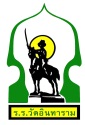 โรงเรียนวัดอินทาราม1. ประจำปีงบประมาณ....................................	ภาคเรียนที่......................ปีการศึกษา................2. โครงการ..............................................................................3. ลักษณะโครงการ		( ) โครงการต่อเนื่อง		( ) โครงการใหม่4. สนับสนุนยุทธศาสตร์4.1. ยุทธศาสตร์สำนักงานคณะกรรมการการศึกษาขั้นพื้นฐาน (สพฐ.)	     1) ยุทธศาสตร์ที่...................................................................................................     	4.2. กลยุทธ์สำนักงานเขตพื้นที่การศึกษามัธยมศึกษา เขต 1     1) กลยุทธ์ที่.........................................................................................................    	 4.3. กลยุทธ์โรงเรียน     1) กลยุทธ์ที่.................................................ยุทธศาสตร์ที่.......................................5. สอดคล้องกับมาตรฐานการศึกษาขั้นพื้นฐาน เพื่อการประกันคุณภาพภายในของสถานศึกษา5.1 มาตรฐานที่.........................................................ประเด็นพิจารณา.............................6. สอดคล้องกับค่านิยมหลักของคนไทย 12 ประการ	6.1 ข้อ...........................................7. หน่วยงานที่รับผิดชอบ		กลุ่มสาระการเรียนรู้/งาน......................................กลุ่มบริหาร............8. ผู้รับผิดชอบ.................................................................................................................................9. ระยะเวลาดำเนินการ...................................................................................................................10. หลักการและเหตุผล 	  เขียนหลักการและเหตุผลของกิจกรรมที่จะทำ ถ้ามีหลายกิจกรรมให้เขียนภาพรวมของกิจกรรมและนำเสนอสภาพปัจจุบัน ปัญหาที่เกิด เสนอความต้องการที่จะจัดกิจกรรม เพื่อแก้ไขหรือพัฒนาอ้างนโยบาย ทฤษฎี กฎหมาย หรืออ้างเหตุผล ความจำเป็น หรือควรสรุปท้ายให้ชัดเจนว่า กิจกรรมโครงการนี้จัดทำตามข้อเสนอแนะของใคร	(ย่อหน้าใหม่) ถ้าเป็นโครงการต่อเนื่องควรใช้คำว่า		จากผลการประเมินการดำเนินงานโครงการในรอบปีงบประมาณที่ผ่านมา พบว่า…………………………….…………………………………………………………………………………………………………………………………………………………..…………………………………………………………………………………………………………………………………………………………..…………………………………………………………………………………………………………………………………………………………..…………………………………………………………………………………………………………………………………………………………..11. วัตถุประสงค์ (เขียนเป็นข้อ โดยพิจารณาจากผลลัพธ์ : Outcomes โดยเขียนให้สอดคล้องกับความต้องการ หรืปัญหาที่จะได้ผลออกมา)	11.1 …………………………………………………………………	11.2 …………………………………………………………………12. ขั้นตอน/วิธีการดำเนินการ (เขียนให้สอดคล้องกับกิจกรรม ตอบสนองวัตถุประสงค์ และเป็นขั้นตอนตามวงจรคุณภาพของ Deming PDCA)13. งบประมาณ (ระบุงบประมาณโดยรวม และแยกประเภทของงบประมาณ)	13.1 งบประมาณรวม…………………………………………….. บาท		1) เงินอุดหนุน			จำนวน……………………………………………..บาท		2) เงินรายได้สถานศึกษา		จำนวน……………………………………………..บาท		3) เงินเรียนฟรี 15 ปี		จำนวน……………………………………………..บาท		4) เงินอื่นๆ			จำนวน……………………………………………..บาท	13.2 รายละเอียดการขอใช้งบประมาณ (เขียนละเอียดให้ครบถ้วน)รวมการขอใช้งบประมาณทั้งหมด ……………………… บาท (…………….ตัวอักษร…………..)14. ตัวชี้วัดความสำเร็จ/เกณฑ์การประเมินคุณภาพ (ต้องตรงกับวัตถุประสงค์เป้าหมาย)15. ผลที่คาดว่าจะได้รับ (เขียนเป็นข้อแต่ต้องพิจารณาให้สอดคล้องกับหลักการ และเหตุผลที่เขียนระบุหรือคาดหวังต้องการที่จะได้ และต้องพิจารณาจากวัตถุประสงค์ และเป้าหมาย)	15.1 …………………………………………………………………..	15.2 …………………………………………………………………..	15.3 …………………………………………………………………..จึงเรียนมาเพื่อโปรดอนุมัติหัวหน้าโครงการลงชื่อ………………………………………………(………………………………………………..)ตำแหน่ง…………………………………     ผู้เห็นชอบโครงการ					       ผู้อนุมัติโครงการ   ลงชื่อ……………………………………………			      ลงชื่อ……………………………………………  (……………………………………………………..)			    (……………………………………………………..)	หัวหน้ากลุ่มบริหาร…………………………………			       ผู้อำนวยการโรงเรียนวัดอินทารามขั้นตอนการปฏิบัติระยะเวลาผู้รับผิดชอบ1. ขั้นเตรียมการ (Plan)1.1 ประชุมวางแผน1.2 อนุมัติโครงการ2. ขั้นดำเนินการ (Do)   2.1 กิจกรรม   2.2 กิจกรรม       ฯลฯ3. ขั้นตรวจสอบและประเมิน (Check)3.14. ขั้นการพัฒนา/ปรับปรุง (Act)4.1กิจกรรม/รายการแหล่งงบประมาณแหล่งงบประมาณแหล่งงบประมาณแหล่งงบประมาณกิจกรรม/รายการเงินอุดหนุนเงินรายได้เงินเรียนฟรี 15 ปีเงินอื่นๆกิจกรรม…………………………..กิจกรรม…………………………..ตัวชี้วัดความสำเร็จวิธีการประเมินเครื่องมือที่ใช้